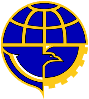 Best Regard’sALDO OCSAELA K.Y.DCURRICULUM VITAEPERSONAL DETAILPERSONAL DETAILPERSONAL DETAILFull Name ALDO OCSAELA KLASISWANTO YESAYA DJAMUR ALDO OCSAELA KLASISWANTO YESAYA DJAMURPlace Date Of Birth BANDUNG, 02ND OCTOBER 1998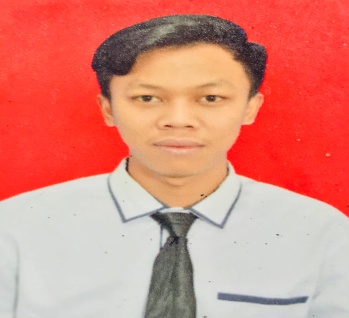 Address Kp.palalangon rt 03/09 ds.kertajaya kec.ciranjang-cianjurGender Male Status SingleHeight / Weight 175CM/60KGReligionChristian ProtestanNationality IndonesiaContact Person +6282218564694E-mailAldoprince19@gmail.comCERTIFICATE OF COMPETENCYCERTIFICATE OF COMPETENCYCERTIFICATE OF COMPETENCYCERTIFICATE OF COMPETENCYCertificate NameCertificate No.Issued PlaceIssued DateATT IV OPERATIONAL    6211445321T42418JAKARTA    04 SEPTEMBER 2018ENDORSMENT ATT IV OPERATIONAL    6211445321TD2418        JAKARTA    04 SEPTEMBER 2018DOCUMENT (TRAVEL)DOCUMENT (TRAVEL)DOCUMENT (TRAVEL)DOCUMENT (TRAVEL)DOCUMENT (TRAVEL)Document NameLicensed No.Issued PlaceIssued DateExpiry DateSeaman’s BookF 233037Sampit28 May 201928 May 2022PassportB 4517169Tanjung Priok            28 July 201628  July 2021CERTIFICATE OF PROFICIENCYCERTIFICATE OF PROFICIENCYCERTIFICATE OF PROFICIENCYCERTIFICATE OF PROFICIENCYCertificate NameCertificate No.Issued PlaceIssued DateBasic Safety Training 6211445321012418Tangerang03 August 2018Proficiency In Survival Craft And Rescue Boats6211445321042418Tangerang11 January 2018Advanced Fire Fighting6211445321062415Tangerang19 June 2015Medical First Aid6211445321072416Tangerang08 January 2016Security Awareness Training6211445321312418Tangerang01 February 2018Ship Security Officer6211445321242418Tangerang22 March 2018Medical Care On Board Ship6211445321082417Tangerang18 December 2017Engine Room Resource Management6211445321272418Tangerang03 January 2018Basic Training For Oil Chemical Tanker Cargo Operations6211445321392418Tangerang01 August 2018Basic Training For Liquid & Gas Tanker Cargo Operations6211445321372418Tangerang26 September2018SEA EXPERIENCE (SEA SERVICE RECORD)SEA EXPERIENCE (SEA SERVICE RECORD)SEA EXPERIENCE (SEA SERVICE RECORD)SEA EXPERIENCE (SEA SERVICE RECORD)SEA EXPERIENCE (SEA SERVICE RECORD)SEA EXPERIENCE (SEA SERVICE RECORD)SEA EXPERIENCE (SEA SERVICE RECORD)Vessel NameGT/HP/KWRankCompanyPeriodePeriodeFlagVessel NameGT/HP/KWRankCompanySign OnSign OffFlagMV.MANDIRI 181478/935OilerTunas Baharindo Servita   06.10.1630.10.17 IndonesiaTB.PANCARAN XLV 1015     141/1200Oiler  Pancaran maritime transpotindo09.12.1809.09.19 IndonesiaTB.PANCARAN XLV 1015     141/1200Oiler  Pancaran maritime transpotindo12.10.1916.07.20 IndonesiaTB.PANCARAN XLV 1015     141/12003rd/Eng  Pancaran maritime transpotindo16.07.2020.12.20 Indonesia